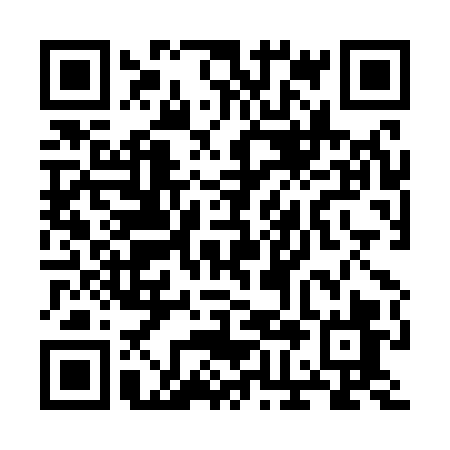 Prayer times for Arrouquelas, PortugalMon 1 Apr 2024 - Tue 30 Apr 2024High Latitude Method: Angle Based RulePrayer Calculation Method: Muslim World LeagueAsar Calculation Method: HanafiPrayer times provided by https://www.salahtimes.comDateDayFajrSunriseDhuhrAsrMaghribIsha1Mon5:487:191:396:098:009:262Tue5:467:181:396:108:019:273Wed5:447:161:396:118:029:294Thu5:427:151:386:118:039:305Fri5:417:131:386:128:049:316Sat5:397:121:386:128:059:327Sun5:377:101:386:138:069:338Mon5:357:091:376:148:079:359Tue5:337:071:376:148:089:3610Wed5:327:061:376:158:099:3711Thu5:307:041:366:158:109:3812Fri5:287:031:366:168:119:4013Sat5:267:011:366:178:129:4114Sun5:247:001:366:178:139:4215Mon5:236:581:366:188:139:4316Tue5:216:571:356:188:149:4517Wed5:196:551:356:198:159:4618Thu5:176:541:356:208:169:4719Fri5:156:521:356:208:179:4920Sat5:146:511:346:218:189:5021Sun5:126:501:346:218:199:5122Mon5:106:481:346:228:209:5323Tue5:086:471:346:228:219:5424Wed5:076:461:346:238:229:5525Thu5:056:441:336:248:239:5726Fri5:036:431:336:248:249:5827Sat5:016:421:336:258:259:5928Sun5:006:401:336:258:2610:0129Mon4:586:391:336:268:2710:0230Tue4:566:381:336:268:2810:04